北京市规划和自然资源委员会路线图交通路线：乘坐地铁6号线至郝家府站B口出站，向北行至第一个红绿灯路口，右转向东行至红绿灯路口左转，北京市规划和自然资源委员会位于路西侧。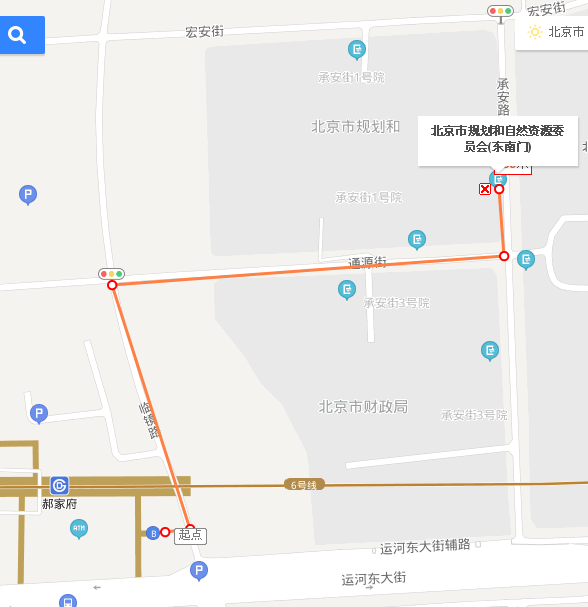 